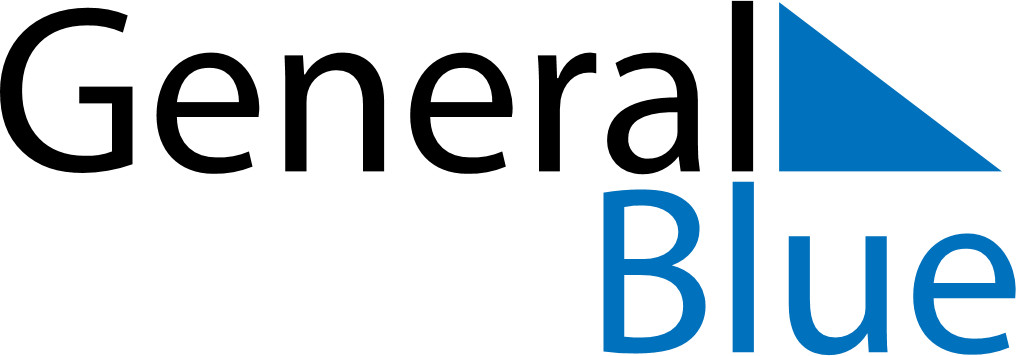 May 2089May 2089May 2089May 2089May 2089SundayMondayTuesdayWednesdayThursdayFridaySaturday12345678910111213141516171819202122232425262728293031